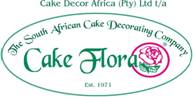 Date: ______________________________________Signature: __________________________________COD APPLICATION FORMCompany DetailsCompany DetailsType of Company (e.g.: Sole trader, Partnership, CC, Pty Ltd)Full Registered Name:Trading Name (if different to registered name):Company Registration Nr & Papers:(please attached)Vat Registration Number:Physical Address (If different to Delivery):Delivery Address:Postal Address:Estimated Monthly Purchases:Website:Do you have an online store (Y/N)Accounts DepartmentAccounts DepartmentCreditors Contact Name & Number:Statement/Invoices/Pod’s Email Address:Manager’s Name:Manager’s Email Address:Contact Number:Buying DepartmentBuying DepartmentBuyer’s Name:Buyer’s Email address:Contact Number:OFFICE USEOFFICE USECaptured by:Rep:Area:Bakery / Retailer:Discount Structure: